Срок проведения независимой антикоррупционной экспертизы по настоящему нормативному правовому акту, устанавливается с 08.02.2019 по 21.02.2019 гг.	Результаты независимой антикоррупционной экспертизы отражаются в заключении по форме, утвержденной Министерством юстиции Российской Федерации, согласно Приложению № 2 к Порядку проведения антикоррупционной экспертизы нормативных правовых актов и проектов нормативных правовых актов органов местного самоуправления Боготольского района, утвержденному Решением районного Совета депутатов от 13.03.2018 № 18-133. 	В заключении по результатам независимой антикоррупционной экспертизы должны быть указаны выявленные в нормативном акте или в проекте нормативного акта коррупциогенные факторы и предложены способы их устранения.	Лицо, проводившее независимую антикоррупционную экспертизу, вправе направить органу (должностному лицу), уполномоченному на издание (принятие) либо издавшему (принявшему) нормативный акт, заключение по почте, курьером либо в виде электронного документа на адрес электронной почты: brsd-14@mial.ru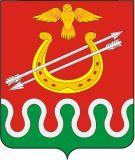 КРАСНОЯРСКИЙ КРАЙБОГОТОЛЬСКИЙ РАЙОННЫЙ СОВЕТ ДЕПУТАТОВг. БОГОТОЛРЕШЕНИЕ______2019 							    	 № __________О ВНЕСЕНИИ ИЗМЕНЕНИЙ И ДОПОЛНЕНИЙ В ПОЛОЖЕНИЕ ОБ УСЛОВИЯХ И ПОРЯДКЕ ПРЕДОСТАВЛЕНИЯ МУНИЦИПАЛЬНОМУ СЛУЖАЩЕМУ ПРАВА НА ПЕНСИЮ ЗА ВЫСЛУГУ ЛЕТ ЗА СЧЕТ СРЕДСТВ МЕСТНОГО БЮДЖЕТА, УТВЕРЖДЕННОГО РЕШЕНИЕМ БОГОТОЛЬСКОГО РАЙОННОГО СОВЕТА ДЕПУТАТОВ ОТ 30.05.2017 № 12-87 В соответствии со статьей 1 Закона Красноярского края от 23.11.2018 № 6-2231 «О внесении изменений в статьи 9 и 11.1 Закона края «Об особенностях правового регулирования муниципальной службы в Красноярском крае», на основании ст. 21, 25 Устава Боготольского района Красноярского края, Боготольский районный Совет депутатов РЕШИЛ:1. Внести в Положение об условиях и порядке предоставления муниципальному служащему права на пенсию за выслугу лет за счет средств местного бюджета, утвержденного Решением Боготольского районного Совета депутатов от 30.05.2017 № 12-87 (далее - Положение) следующие изменения и дополнения:1.1. В абзаце первом пункта 1.3. слова «согласно приложению» заменить словами «согласно приложению 2»;1.2. В пункте 2.1. абзац четвертый (таблица) исключить;1.3. Пункт 2.7. дополнить абзацем следующего содержания:«В случае выплаты пенсии за выслугу лет муниципальному служащему в минимальном размере ограничение по общей сумме пенсии за выслугу лет и страховой пенсии по старости (инвалидности), фиксированной выплаты к страховой пенсии и повышений фиксированной выплаты к страховой пенсии, установленное пунктом 2.1. настоящего положения, не применяется».2. Опубликовать настоящее Решение в периодическом печатном издании «Официальный вестник Боготольского района» и разместить на официальном сайте Боготольского района в сети Интернет www.bogotol-r.ru.3. Решение вступает в силу со дня, следующего за днем его официального опубликования.4. Контроль за исполнением Решения возложить на постоянную комиссию по законодательству, местному самоуправлению и социальным вопросам (Председатель – Петрова Н.Б.).Председатель Боготольского районного Совета депутатовГлава Боготольского района______________ Р.Р. Бикбаев_______________ А.В. Белов